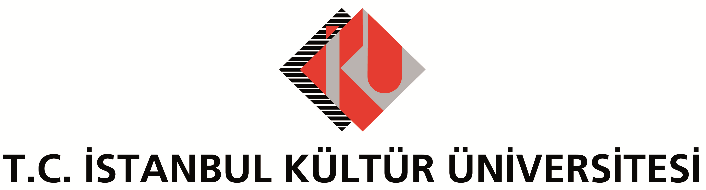 FACULTY OF ENGINEERINGDEPARTMENT OF INDUSTRIAL ENGINEERINGINTERN EVALUATION FORMSTUDENTName & Surname 	: ......................................................................	ID :.................................................Internship Type               : ......................................................................COMPANY	Name			: ...........................................................................................................................................Address			: ........................................................................................................................................................................................................................................................................................Contact Information	: ...........................................................................................................................................EVALUATION  (DEĞERLENDİRME)Student’s internship should be evaluated by the person who is in charge of student during his/her internship. A scale of 1 – 10 with 10 being the most positive should be used. (Staj sırasında stajyerden sorumlu olan yetkili tarafından doldurulur. 1-10 ölçekte, 10 en olumlu görüş olarak kullanılır.)EVALUATOR (DEĞERLENDİREN):DEPARTMENT OF INTERNSHIP INFORMATIONINFORMATIONINFORMATIONDEPARTMENT OF INTERNSHIP Start DateEnd DateDuration.........................................................................................................................................................................Evaluation Criteria12345678910Attention to working hours (Mesai saatlerine dikkat etmesi)Interest and learning effort(İlgi ve öğrenme çabası)Achivement of the given responsibilities(Sorumluluk alma başarısı)Teamwork compliance_IE discipline(Ekip çalışmasına yatkınlığı_Endüstri Mühendisleri ile)Teamwork compliance_multi discipline(Ekip çalışmasına yatkınlığı_Diğer disiplinler ile)Overall individual performance(Genel bireysel performansı)Name-Surname:                ...............................................Date :.................................................Title :               ...............................................Signature-Stamp:.................................................